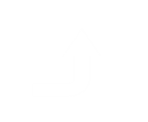 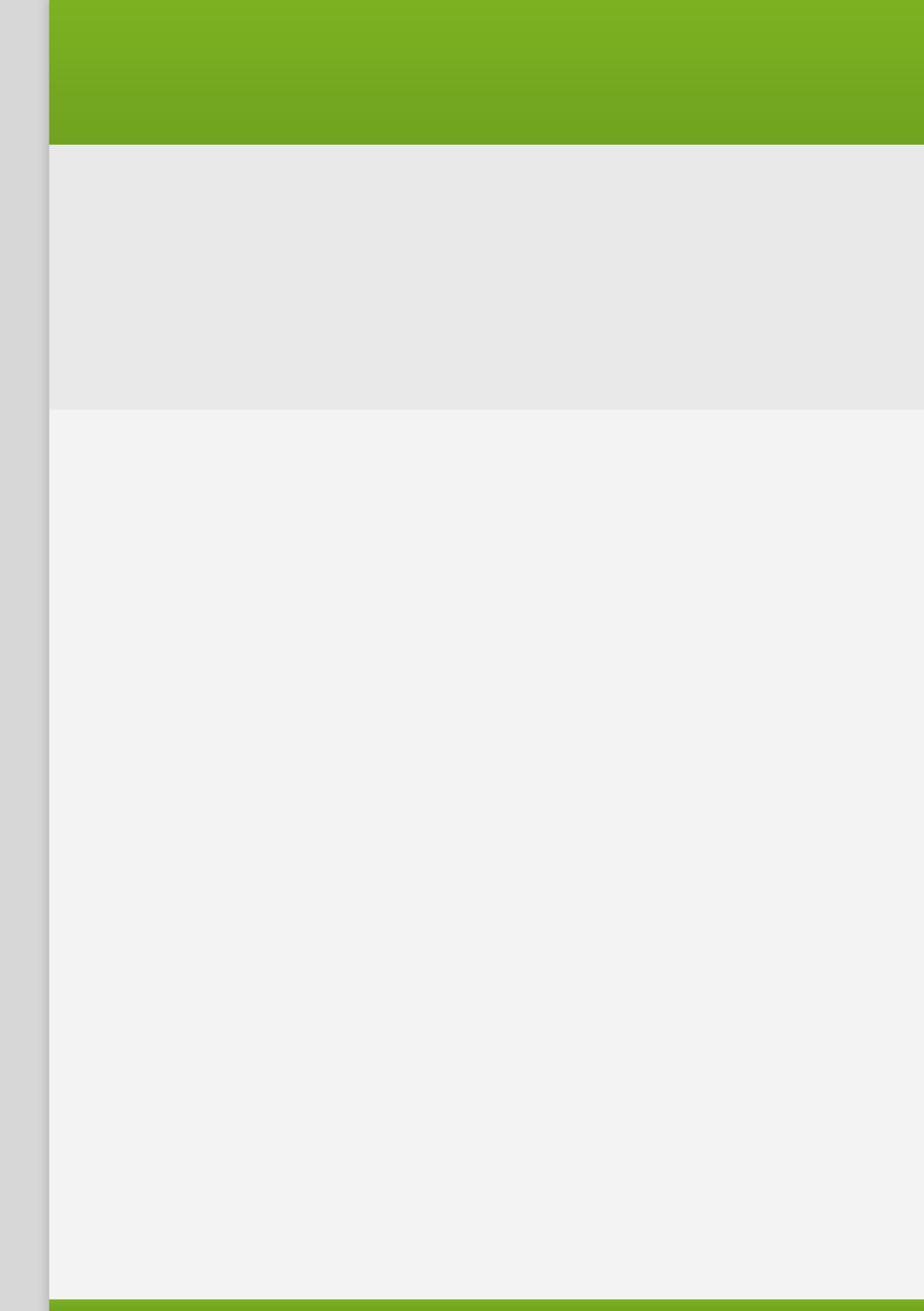 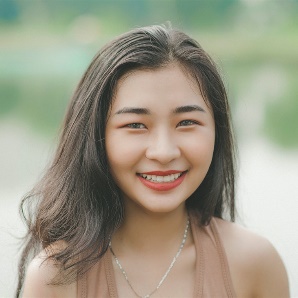 办公资源设计办公资源设计办公资源设计
 24岁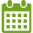  广东省广州市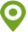 13500100000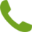 xxxxxxxxxx@.com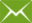 
 24岁 广东省广州市13500100000xxxxxxxxxx@.com
 24岁 广东省广州市13500100000xxxxxxxxxx@.com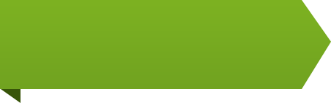 报考院校：办公资源设计营销大学           报考专业：水利工程专业         报考属性：专业学位研究生报考院校：办公资源设计营销大学           报考专业：水利工程专业         报考属性：专业学位研究生报考院校：办公资源设计营销大学           报考专业：水利工程专业         报考属性：专业学位研究生报考院校：办公资源设计营销大学           报考专业：水利工程专业         报考属性：专业学位研究生报考院校：办公资源设计营销大学           报考专业：水利工程专业         报考属性：专业学位研究生报考院校：办公资源设计营销大学           报考专业：水利工程专业         报考属性：专业学位研究生报考院校：办公资源设计营销大学           报考专业：水利工程专业         报考属性：专业学位研究生报考院校：办公资源设计营销大学           报考专业：水利工程专业         报考属性：专业学位研究生报考院校：办公资源设计营销大学           报考专业：水利工程专业         报考属性：专业学位研究生初试成绩政治政治政治英语业务课一业务课一业务课二总分初试成绩68686885799799843162011.09-2015.06                   办公资源设计理工大学                 水利工程（本科）2011.09-2015.06                   办公资源设计理工大学                 水利工程（本科）2011.09-2015.06                   办公资源设计理工大学                 水利工程（本科）2011.09-2015.06                   办公资源设计理工大学                 水利工程（本科）2011.09-2015.06                   办公资源设计理工大学                 水利工程（本科）2011.09-2015.06                   办公资源设计理工大学                 水利工程（本科）2011.09-2015.06                   办公资源设计理工大学                 水利工程（本科）2011.09-2015.06                   办公资源设计理工大学                 水利工程（本科）2011.09-2015.06                   办公资源设计理工大学                 水利工程（本科）主修课程：结构力学，水力学，理论力学，工程水文学，工程经济学，水工建筑物，测量学，岩土力学，材料力学毕业论文：运**8*(对土石坝的渗流进行数值模拟及稳定性分析主修课程：结构力学，水力学，理论力学，工程水文学，工程经济学，水工建筑物，测量学，岩土力学，材料力学毕业论文：运**8*(对土石坝的渗流进行数值模拟及稳定性分析主修课程：结构力学，水力学，理论力学，工程水文学，工程经济学，水工建筑物，测量学，岩土力学，材料力学毕业论文：运**8*(对土石坝的渗流进行数值模拟及稳定性分析主修课程：结构力学，水力学，理论力学，工程水文学，工程经济学，水工建筑物，测量学，岩土力学，材料力学毕业论文：运**8*(对土石坝的渗流进行数值模拟及稳定性分析主修课程：结构力学，水力学，理论力学，工程水文学，工程经济学，水工建筑物，测量学，岩土力学，材料力学毕业论文：运**8*(对土石坝的渗流进行数值模拟及稳定性分析主修课程：结构力学，水力学，理论力学，工程水文学，工程经济学，水工建筑物，测量学，岩土力学，材料力学毕业论文：运**8*(对土石坝的渗流进行数值模拟及稳定性分析主修课程：结构力学，水力学，理论力学，工程水文学，工程经济学，水工建筑物，测量学，岩土力学，材料力学毕业论文：运**8*(对土石坝的渗流进行数值模拟及稳定性分析主修课程：结构力学，水力学，理论力学，工程水文学，工程经济学，水工建筑物，测量学，岩土力学，材料力学毕业论文：运**8*(对土石坝的渗流进行数值模拟及稳定性分析主修课程：结构力学，水力学，理论力学，工程水文学，工程经济学，水工建筑物，测量学，岩土力学，材料力学毕业论文：运**8*(对土石坝的渗流进行数值模拟及稳定性分析2009.03-2011.06                   办公资源设计理工大学                 校园大使主席2009.03-2011.06                   办公资源设计理工大学                 校园大使主席2009.03-2011.06                   办公资源设计理工大学                 校园大使主席2009.03-2011.06                   办公资源设计理工大学                 校园大使主席2009.03-2011.06                   办公资源设计理工大学                 校园大使主席2009.03-2011.06                   办公资源设计理工大学                 校园大使主席2009.03-2011.06                   办公资源设计理工大学                 校园大使主席2009.03-2011.06                   办公资源设计理工大学                 校园大使主席2009.03-2011.06                   办公资源设计理工大学                 校园大使主席目标带领的团队，辅助萝卜设计公司完成各高校的“伏龙计划”，向全球顶尖的AXA金融公司推送实习生资源。整体运营前期开展了相关的线上线下宣传活动，中期为进行咨询的人员提供讲解。后期进行了项目的维护阶段，保证了整个项目的完整性。目标带领的团队，辅助萝卜设计公司完成各高校的“伏龙计划”，向全球顶尖的AXA金融公司推送实习生资源。整体运营前期开展了相关的线上线下宣传活动，中期为进行咨询的人员提供讲解。后期进行了项目的维护阶段，保证了整个项目的完整性。目标带领的团队，辅助萝卜设计公司完成各高校的“伏龙计划”，向全球顶尖的AXA金融公司推送实习生资源。整体运营前期开展了相关的线上线下宣传活动，中期为进行咨询的人员提供讲解。后期进行了项目的维护阶段，保证了整个项目的完整性。目标带领的团队，辅助萝卜设计公司完成各高校的“伏龙计划”，向全球顶尖的AXA金融公司推送实习生资源。整体运营前期开展了相关的线上线下宣传活动，中期为进行咨询的人员提供讲解。后期进行了项目的维护阶段，保证了整个项目的完整性。目标带领的团队，辅助萝卜设计公司完成各高校的“伏龙计划”，向全球顶尖的AXA金融公司推送实习生资源。整体运营前期开展了相关的线上线下宣传活动，中期为进行咨询的人员提供讲解。后期进行了项目的维护阶段，保证了整个项目的完整性。目标带领的团队，辅助萝卜设计公司完成各高校的“伏龙计划”，向全球顶尖的AXA金融公司推送实习生资源。整体运营前期开展了相关的线上线下宣传活动，中期为进行咨询的人员提供讲解。后期进行了项目的维护阶段，保证了整个项目的完整性。目标带领的团队，辅助萝卜设计公司完成各高校的“伏龙计划”，向全球顶尖的AXA金融公司推送实习生资源。整体运营前期开展了相关的线上线下宣传活动，中期为进行咨询的人员提供讲解。后期进行了项目的维护阶段，保证了整个项目的完整性。目标带领的团队，辅助萝卜设计公司完成各高校的“伏龙计划”，向全球顶尖的AXA金融公司推送实习生资源。整体运营前期开展了相关的线上线下宣传活动，中期为进行咨询的人员提供讲解。后期进行了项目的维护阶段，保证了整个项目的完整性。目标带领的团队，辅助萝卜设计公司完成各高校的“伏龙计划”，向全球顶尖的AXA金融公司推送实习生资源。整体运营前期开展了相关的线上线下宣传活动，中期为进行咨询的人员提供讲解。后期进行了项目的维护阶段，保证了整个项目的完整性。2009.10获国家奖学金2010.11获“三好学生称号”2011.4挑战杯创业计划大赛省级铜奖CET-6，优秀的听说写能力2009.10获国家奖学金2010.11获“三好学生称号”2011.4挑战杯创业计划大赛省级铜奖CET-6，优秀的听说写能力2009.10获国家奖学金2010.11获“三好学生称号”2011.4挑战杯创业计划大赛省级铜奖CET-6，优秀的听说写能力2009.10获国家奖学金2010.11获“三好学生称号”2011.4挑战杯创业计划大赛省级铜奖CET-6，优秀的听说写能力2009.10获国家奖学金2010.11获“三好学生称号”2011.4挑战杯创业计划大赛省级铜奖CET-6，优秀的听说写能力2009.10获国家奖学金2010.11获“三好学生称号”2011.4挑战杯创业计划大赛省级铜奖CET-6，优秀的听说写能力2009.10获国家奖学金2010.11获“三好学生称号”2011.4挑战杯创业计划大赛省级铜奖CET-6，优秀的听说写能力2009.10获国家奖学金2010.11获“三好学生称号”2011.4挑战杯创业计划大赛省级铜奖CET-6，优秀的听说写能力2009.10获国家奖学金2010.11获“三好学生称号”2011.4挑战杯创业计划大赛省级铜奖CET-6，优秀的听说写能力为人沉稳，心态好，能和身边的人很好相处.学习勤奋，有很强的进取心，做事认真负责,有强烈的团队合作意识，性格开朗,乐观向上，能够吃苦耐劳，对新鲜事物充满好奇心，但有时候缺乏自信，希望通过研究生阶段的学习使自己各方面得到提高，让自己更加优秀！为人沉稳，心态好，能和身边的人很好相处.学习勤奋，有很强的进取心，做事认真负责,有强烈的团队合作意识，性格开朗,乐观向上，能够吃苦耐劳，对新鲜事物充满好奇心，但有时候缺乏自信，希望通过研究生阶段的学习使自己各方面得到提高，让自己更加优秀！为人沉稳，心态好，能和身边的人很好相处.学习勤奋，有很强的进取心，做事认真负责,有强烈的团队合作意识，性格开朗,乐观向上，能够吃苦耐劳，对新鲜事物充满好奇心，但有时候缺乏自信，希望通过研究生阶段的学习使自己各方面得到提高，让自己更加优秀！为人沉稳，心态好，能和身边的人很好相处.学习勤奋，有很强的进取心，做事认真负责,有强烈的团队合作意识，性格开朗,乐观向上，能够吃苦耐劳，对新鲜事物充满好奇心，但有时候缺乏自信，希望通过研究生阶段的学习使自己各方面得到提高，让自己更加优秀！为人沉稳，心态好，能和身边的人很好相处.学习勤奋，有很强的进取心，做事认真负责,有强烈的团队合作意识，性格开朗,乐观向上，能够吃苦耐劳，对新鲜事物充满好奇心，但有时候缺乏自信，希望通过研究生阶段的学习使自己各方面得到提高，让自己更加优秀！为人沉稳，心态好，能和身边的人很好相处.学习勤奋，有很强的进取心，做事认真负责,有强烈的团队合作意识，性格开朗,乐观向上，能够吃苦耐劳，对新鲜事物充满好奇心，但有时候缺乏自信，希望通过研究生阶段的学习使自己各方面得到提高，让自己更加优秀！为人沉稳，心态好，能和身边的人很好相处.学习勤奋，有很强的进取心，做事认真负责,有强烈的团队合作意识，性格开朗,乐观向上，能够吃苦耐劳，对新鲜事物充满好奇心，但有时候缺乏自信，希望通过研究生阶段的学习使自己各方面得到提高，让自己更加优秀！为人沉稳，心态好，能和身边的人很好相处.学习勤奋，有很强的进取心，做事认真负责,有强烈的团队合作意识，性格开朗,乐观向上，能够吃苦耐劳，对新鲜事物充满好奇心，但有时候缺乏自信，希望通过研究生阶段的学习使自己各方面得到提高，让自己更加优秀！为人沉稳，心态好，能和身边的人很好相处.学习勤奋，有很强的进取心，做事认真负责,有强烈的团队合作意识，性格开朗,乐观向上，能够吃苦耐劳，对新鲜事物充满好奇心，但有时候缺乏自信，希望通过研究生阶段的学习使自己各方面得到提高，让自己更加优秀！